Een ode aan de ruimte!John Lennon schreef al in 1974 ‘You don’t know what you got, until you lose it’, een  fenomeen dat blijkbaar niet alleen voor de liefde opgaat. Het geldt bijvoorbeeld ook  a voor pijn. Pas nadat je een afspraak bij de tandarts hebt gemaakt vanwege kiespijn, sta  mje stil bij het feit dat je je pijnloze kiezen normaliter niet eens gewaar bent. Zo hebben  de beperkingen van de COVID-19-pandemie ons ook pas bewust gemaakt van de ruim mte om ons heen en de mogelijkheid om van die ruimte gebruik te kunnen maken.  arRuimte is alom aanwezig. Dit komt tot uiting in de vele ruimtebegrippen.  gZo is er onder andere speelruimte, bewegingsruimte, onderhandelingsruimte, beslis orruimte, groeiruimte, de ruimte nemen, de ruimte geven, tot ruimte komen. Kortom, een  Pbijna oneindige reeks ruimtebegrippen. Er bestaat een nauwe relatie tussen de psychia trie en het begrip ‘ruimte’, want al die soorten ruimten spelen een rol in ons vak. Het is  dan ook geen toeval dat het begrip ‘actieve adaptatie’ – de mogelijkheid je leefruimte  zo aan te passen dat jij daarin tot ontplooiing kan komen –, in tegenstelling tot ‘passie ve adaptatie’ waarin je jezelf slechts kan schikken in je lot, wordt gezien als de definitie  van psychisch gezond zijn. Nu we weer ruimte in mogen nemen en samen in een  bioscoop mogen zitten, lijkt het een uitgelezen moment stil te staan bij ruimte, ruimte  in relatie tot de psychiatrie.  Inês Pinheiro bespreekt het ruimte scheppende aspect van de verbeelding bij trauma tische gebeurtenissen. Hiervoor selecteerde zij fragmenten uit de film Pan’s Labyrinth.  Renske Blom praat ons bij over de extra behandelruimte door het gebruik van psyche s rdelica in de psychotherapeutische behandelingen aan de hand van de film Midsommar. eHarold van Megen laat aan de hand van de film, Away We Go, zien hoe we om kunnen  kgaan met de illusie van onbegrensde beslisruimte. Giorgio Mauro neemt ons samen  ermet Boudewijn Schoewert mee in de wereld van de sciencefiction en de film Interstellar pwaarbij Giorgio de relatie tussen ruimte en psychotherapie zal bespreken en Boudewijn  Shet gebruik van ruimte in de film uit de doeken zal doen. Jan Rudolph de Lorm zoemt  in op het effect van beperking van ruimte op de  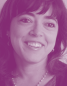 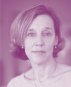 creativiteit van de patiënt Vincent van Gogh aan de  hand van zijn schilderijen en beelden uit de film  At Eternity’s Gate. De dag wordt pas afgesloten  nadat het publiek tijdens de forumdiscussie ruimte  heeft kunnen innemen.  Dagvoorzitter: Floor Scheepers 08.55 – 09.25 Inloop en ontvangst 09.25 – 09.30 Floor Scheepers Opening en inleiding 09.30 – 10.20 Inês Pinheiro Ruimte door verbeelding 10.20 – 11.10 Renske Blom Het innerlijk universum 11.10 – 11.35 Pauze 11.35 – 12.25 Harold van Megen Is vrije keuzeruimte een illusie? 12.25 – 13.25 Lunch 13.25 – 14.55 Giorgio Mauro en Het ervaren van het ondenkbare: Boudewijn Schoewert wat psychotherapie kan leren van sciencefiction  14.55 – 15.25 Theepauze 15.25 – 16.15 Jan Rudolph de Lorm De ruimte van Vincent 16.15 – 16.45 Forumdiscussie Ruimte om van gedachten te wisselen? 16.45 Floor Scheepers Slotopmerking en afsluiting  Napraten in het café 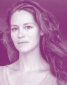 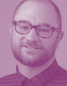 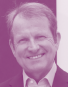 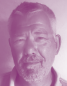 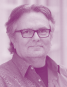 De dagvoorzitter is Floor Scheepers. Floor Scheepers hoogleraar Psychia trie en hoofd Psychi atrie UMC Utrecht  – divisie hersenen,  plv. opleider en co ördinator Kinder- en  jeugdpsychiatrie. Inês Pinheiro psychiater bij de  Waag in Utrecht. Renske Erin Blom psychiater bij  GGZ Centraal en  therapeut in het  psilocybine-on derzoek van UMC  Utrecht. Harold van Megen  psychiater en oplei der psychiatrie bij  GGZ Centraal.  Giorgio Mauro is psychiater bij  het NPI en het  Sinani centrum. Boudewijn  Schoewert eindredacteur/ regisseur bij KRO NCRV. Jan Rudolph  de Lorm conservator,  kunsthistoricus  en museum directeur van het  Singer museum  in Laren. Datum: 4 november 2021 Organiserend comité: Inês Pinheiro, Giorgio Mauro, Harold van Megen en Floor Schepers Locatie: Louis Hartlooper Complex, Tolsteegbrug 1, 3511 ZN Utrecht 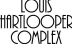 Kosten: Voor psychiaters/psychologen E 250,--, voor psychiaters i.o/psychologen i.oE 175,--  Accreditatie Wordt aangevraagd bij de NVvP en FGzPt. Aanmelden voor dit symposium: Via onze website www.psychiatrieenfilm.com/inschrijven/ Routebeschrijving: Deze is te vinden op www.psychiatrieenfilm/route COVID-19-maatregelen: Indien de maatregelen toch weer worden verscherpt, zal het  symposium worden verplaatst naar het eerste kwartaal van  2022. Uw inschrijving blijft gewaarborgd. Symposium  Stichting Psychiatrie en Film: ruimteDonderdag 4 november 2021 Louis Hartlooper Complex  Utrecht 